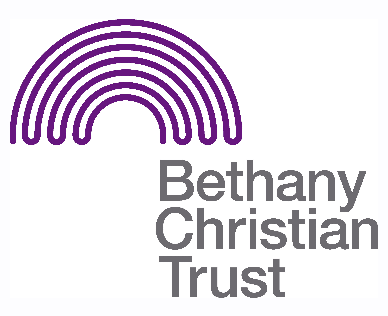 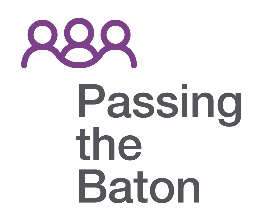 Title:			Passing the Baton Befriender		Basis:			Volunteer   Safeguarding: 	Volunteers are disclosure checked by Bethany Christian Trust Responsible to:	Passing the Baton staff Responsible for:	Supporting individuals to make community connectionsSummary of the role:A trustworthy and compassionate individual, willing to befriend a person who is socially isolated and may also struggle with addiction, homelessness and mental health issues; creating a healthy, meaningful relationship; encouraging and practically helping them to make at least 2 community connections with the support of Passing the Baton staff.General responsibilities: Develop a companionship level relationship with their befriendee (we match male-male and female-female)Accompany the befriendee to social activities and community groups. Befrienders do not go into the befriendee’s homeParticipate in induction and on-going training as appropriate and adhere to all procedures and policiesSend number of hours you spend with the befriendee, on a monthly basis, to Passing the Baton staff.Important pre-requisites for the role:Be 18 years old or overA person of Christian faith, rooted in a Christian communityA befriender should have integrity, be reliable and non-judgemental and be aware of confidentiality issues which may arise regarding the individual. We work with people of all faith and no faith.Be able to operate under the guidance and support of Passing the Baton staffBe sociable and have an approachable mannerHave good time management and organisational skillsLocation We operate within Edinburgh As far as possible, we will try and match you to a befriendee who is geographically close to you.Pattern of hoursIt may be necessary, for the first 2-3 months, to meet up with the befriendee for 1.5 – 2 hours every 1-2 weeks to build a relationship before taking them to a group.We recommend, in the early stages, staying with the befriendee when visiting a new community group for the whole time, then gradually reducing your time.Where possible, we encourage you to meet during Bethany office hours (Mon-Fri, 9am-5pm) to ensure a staff member is available in case of emergency. Training and support availableAll befrienders will receive the necessary Passing the Baton training before becoming a befrienderBefrienders are encouraged to come to additional training and support eveningsPassing the Baton staff will contact befrienders to offer help and support as and when required.Befrienders are encouraged to contact Passing the Baton staff if they have any problems or if staff can be of assistance to the befriender or befriendee.Passing the Baton staff can provide befriending cover, such as when befrienders go on holiday or are ill. Expenses can be reimbursed in accordance with Bethany’s volunteer policyReviewed Nov 2021